К самостоятельному изучению предлагается лекционный материал по теме: Основные правила привязки несущих конструкций к модульным разбивочным осямДля полного освоения теоретической части указанных тем необходимо использовать учебный материал электронной библиотечной системы (ЭБС) IPRBooksАдрес сайта ЭБС: http://WWW.iprbookshop.ruСамостоятельно выполните краткий конспект в рабочей тетради по лекции " Основные правила привязки несущих конструкций к модульным разбивочным осям " с вычерчиванием рисунков. Сделайте фото и загрузите их на страницу курса.Тема: Основные правила привязки несущих конструкций к модульным разбивочным осямИспользование унифицированных объемно – планировочных и конструктивных решений промышленных зданий требует соблюдения единых правил привязки конструктивных элементов к разбивочным осям.Привязка - расположение конструктивного элемента относительно координационных осей.Под размером привязки понимают расстояние от разбивочной оси до грани или геометрической оси сечения конструктивного элемента.«Нулевая» привязка – внутренняя грань стены или наружная грань колонны совпадает с разбивочной осью.Привязка подчиняется определенным правилам, которые обеспечивают:- требуемую площадь опирания вышерасположенного конструктивного элемента (балки, плиты перекрытия и т.п.);- применение минимального количества типоразмеров элементов в проектируемом здании;- взаимозаменяемость элементов;- исключение доделочных работ, например, при заделке пустот в перекрытиях, если в перекрываемое расстояние не укладывается целое число элементов.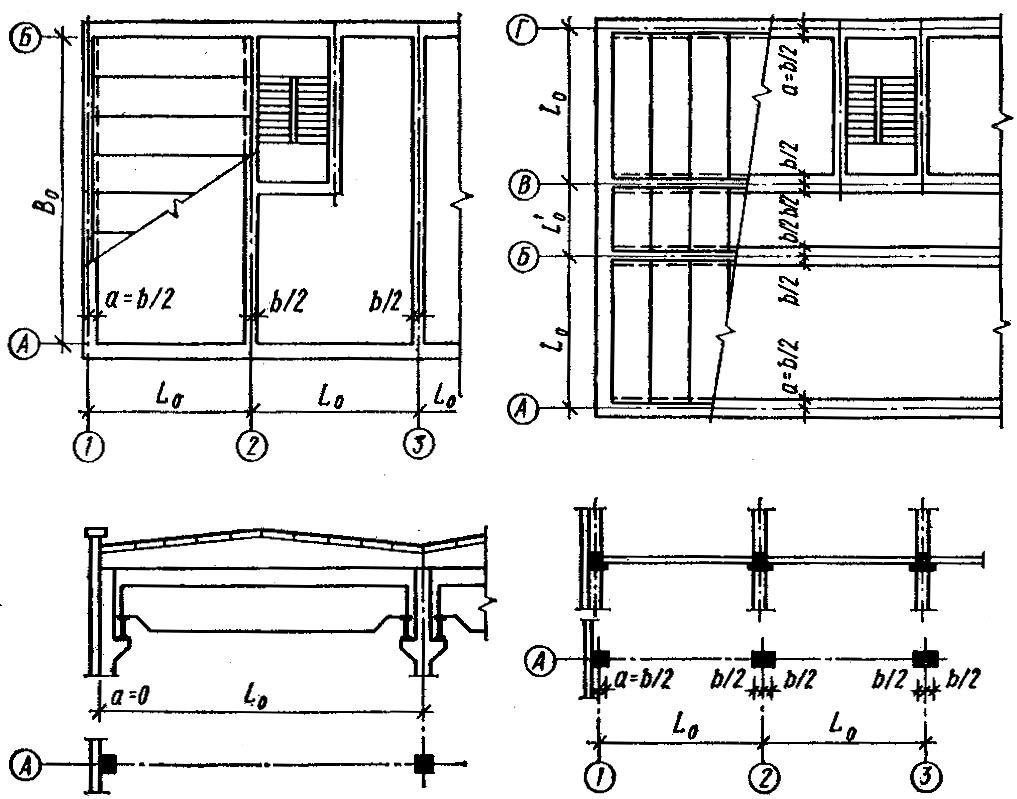 Привязку высотных размеров (в том числе – высотных отметок) зданий и расположения их конструкций и элементов по высоте производят по отношению к горизонтальным основным координационным плоскостям.В многоэтажных зданиях координационные плоскости чистого пола лестничных площадок следует совмещать с горизонтальными основными координационными плоскостями. При этом отметку горизонтальной основной координационной плоскости первого этажа принимают равной 0.000м.В одноэтажных зданиях следует совмещать координационные плоскости: чистого пола – с нижней горизонтальной основной координационной плоскостью; низа горизонтальной несущей конструкции на опоре.Правила привязки стен и колонн в координационным осям установлены для сечений на уровне опирания на них перекрытий и покрытия. Грань стены или колонны в зависимости от способностей примыкания их к другим элементам может отстоять от модульной координационной оси или совпадать с нею.При проектировании гражданских зданий руководствуется следующими правилами привязки:- геометрические оси внутренних стен и колонн обычно совмещаются с координационной осью, исключения допускаются при привязке стен лестничных клеток и стен с вентиляционными каналами для возможности применения унифицированных элементов лестниц и перекрытий;- в наружных несущих стенах внутреннюю грань следует размещать на расстоянии от координационной оси равном половине толщины внутренней несущей стены и кратном М или ½ М. Для соблюдения кратности размеров, свойственных кладке искусственных камней с учетом швов, в стенах из кирпича привязочные размеры могут быть: 130, 250, 380 и т.д;- в наружных самонесущих стенах внутреннюю их грань совмещают с координационной осью («нулевая привязка»), если это не ведет к выполнению доделочных работ или же смещают на расстояние а, если это целесообразно по условиям раскладки элементов перекрытий или покрытий;- в каркасных зданиях наружную грань крайних колонн совмещают с координационной осью («нулевая привязка»), если ригель перекрывает все сечение колонны, если ригели опираются на консоли колонн, а панели перекрытий на консоли ригелей, то внутреннюю грань колонн размещают на расстоянии, равном половине толщины внутренней колонны b/2.